s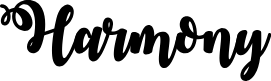 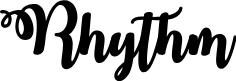 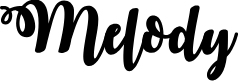 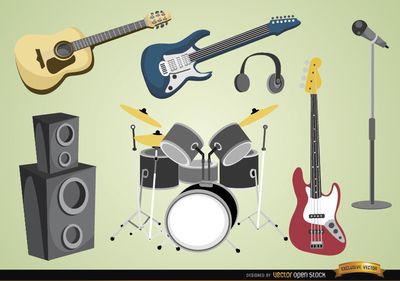 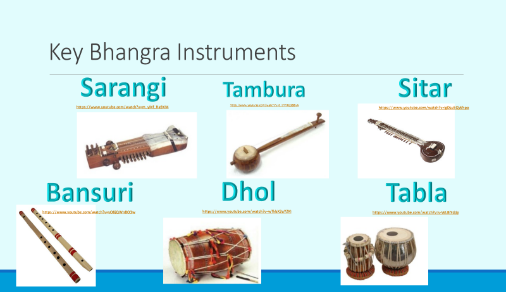 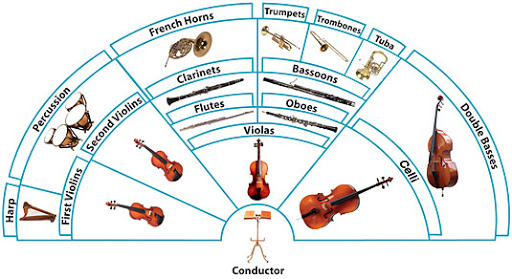 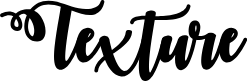 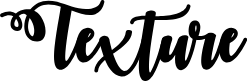 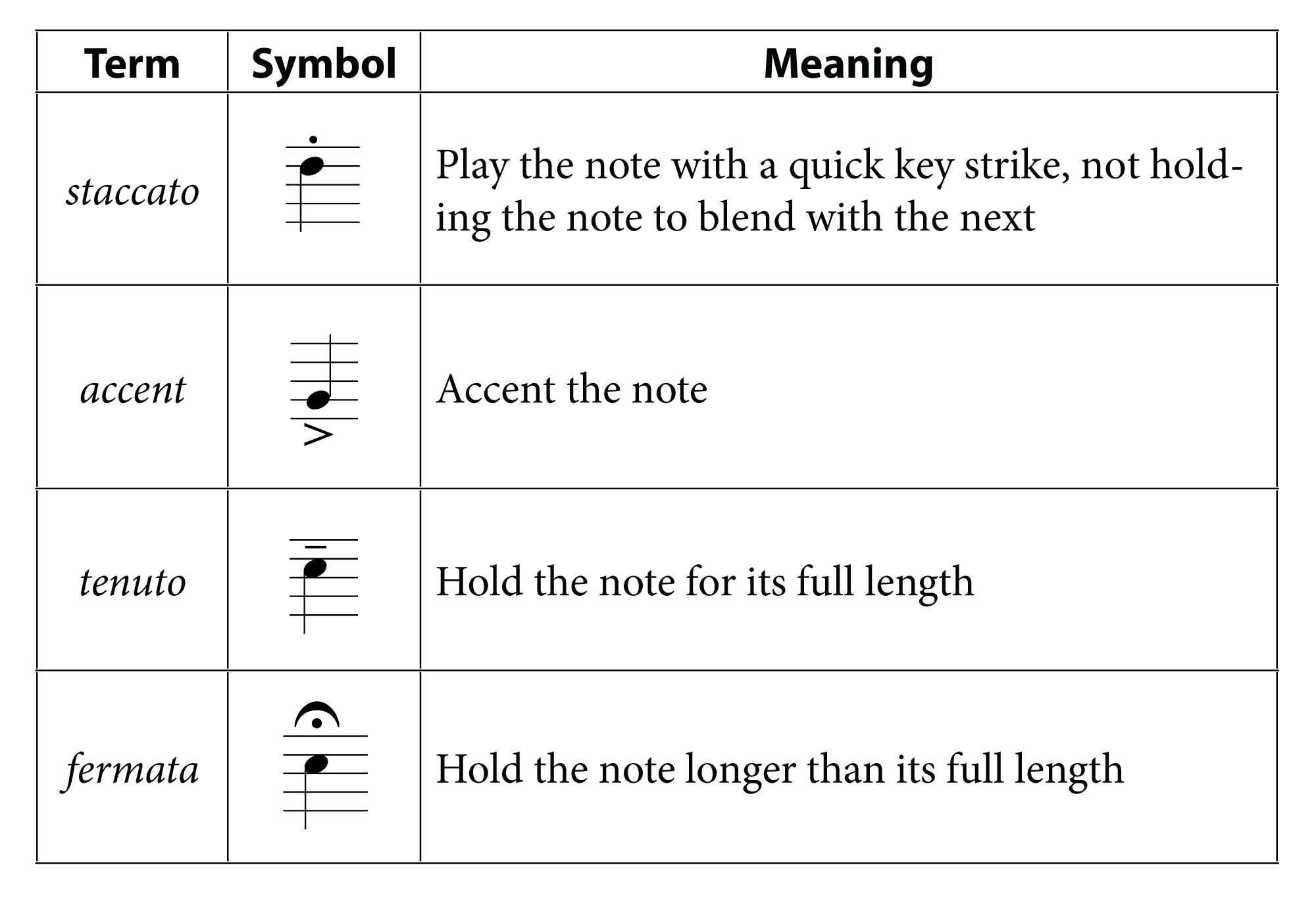 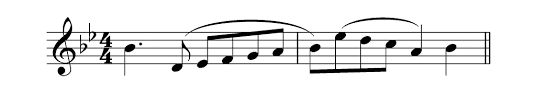 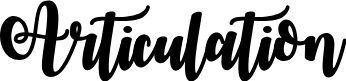 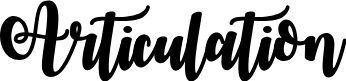 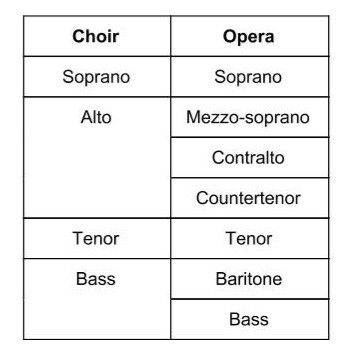 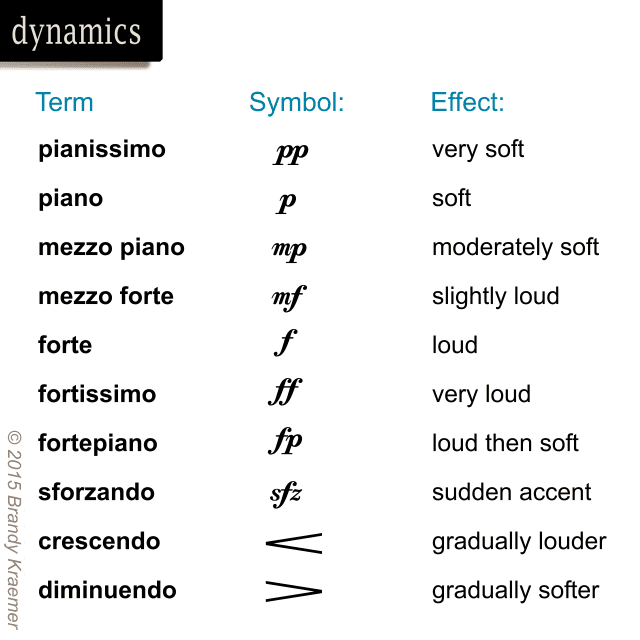 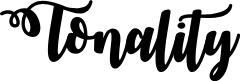 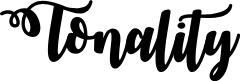 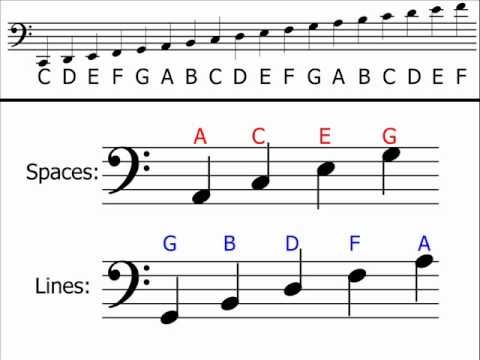 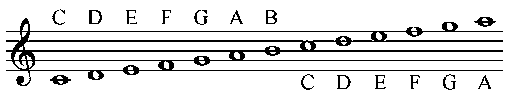 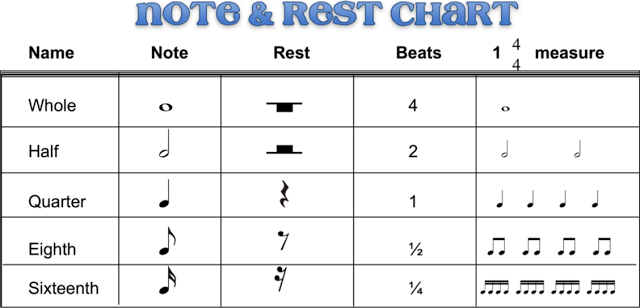 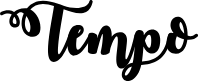 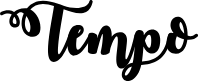 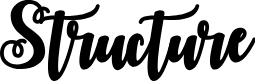 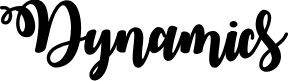 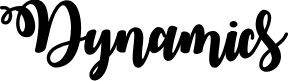 